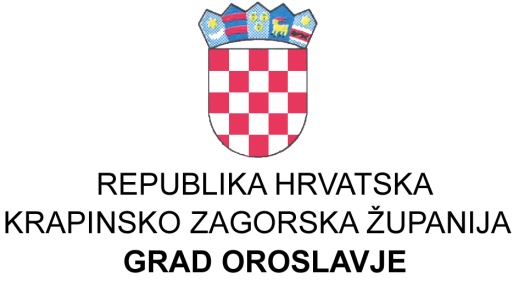    GRADSKO VIJEĆE            KLASA: URBROJ: Oroslavje, Na temelju članka 48. i 49. Zakona o predškolskom odgoju i obrazovanju (NN 10/97, 107/07, 94/13, 98/19, 57/22) i članka 32. Statuta Grada Oroslavja (Službeni glasnik Krapinsko-zagorske županije broj: 16/09, 13/13, 19/18 i 23/21), Gradsko vijeće Grada Oroslavja na__. sjednici održanoj _______. godine donosiODLUKUo sufinanciranju boravka djece u dječjim vrtićima i jaslicamaČlanak 1.Ovom Odlukom utvrđuju se način na koji Grad Oroslavje sufinancira provođenje programa predškolskog odgoja i obrazovanja:u Dječjem vrtiću „Cvrkutić“, čiji je Grad Oroslavje osnivač;u dječjim vrtićima drugih osnivača, osnovanih u skladu sa zakonskim odredbama, a koji se nalaze na području Grada Oroslavja;u dječjim vrtićima drugih osnivača, osnovanih u skladu sa zakonskim odredbama, a koji se nalaze na području drugih jedinica lokalne samouprave.Članak 2.	Ekonomska cijena Dječjeg vrtića „Cvrkutić“ iznosi 340,00 eura po djetetu, odnosno korisniku usluge vrtića.Članak 3.	Grad Oroslavje sufinancira roditelju – korisniku usluge, djeteta koje pohađa Dječji vrtić „Cvrkutić“ iznos od:230,00 eura mjesečno za prvo dijete285,00 eura mjesečno za drugo dijete340,00 eura mjesečno za treće i svako slijedeće dijetepod uvjetom da dijete i oba roditelja (ako žive u zajedničkom kućanstvu), odnosno dijete i jedan roditelj s kojim dijete živi u zajedničkom kućanstvu (ako roditelji ne žive u zajedničkom kućanstvu) imaju prijavljeno prebivalište na području Grada Oroslavja. 	Broj djece polaznika dječjeg vrtića iz jednog kućanstva za utvrđivanje iznosa sufinanciranja računa se prema broju djece iz zajedničkog kućanstva koja istovremeno polaze dječji vrtić, a ne po broju djece u zajedničkom kućanstvu.Članak 4.	Grad Oroslavje sufinancira odobreni  redoviti program za djecu predškolske dobi u vrtiću drugih osnivača na području Grada Oroslavja i na području drugih jedinica lokalne samouprave najviše u iznosu od: 230,00 eura mjesečno za prvo dijete285,00 eura mjesečno za drugo dijete340,00 eura mjesečno za treće i svako slijedeće dijetepod uvjetom da dijete i oba roditelja (ako žive u zajedničkom kućanstvu), odnosno dijete i jedan roditelj s kojim dijete živi u zajedničkom kućanstvu (ako roditelji ne žive u zajedničkom kućanstvu) imaju prijavljeno prebivalište na području Grada Oroslavja te ako u Dječjem vrtiću „Cvrkutić“ ne postoji mogućnost upisa djeteta radi popunjenosti kapaciteta ili drugih razloga.	Broj djece polaznika dječjeg vrtića iz jednog kućanstva za utvrđivanje iznosa sufinanciranja računa se prema broju djece iz zajedničkog kućanstva koja istovremeno polaze dječji vrtić, a ne po broju djece u zajedničkom kućanstvu.Iznimno, gradonačelnik Grada Oroslavja može posebnom odlukom odobriti sufinanciranje boravka djeteta u dječjem vrtiću drugog osnivača ili vrtića na području druge jedinice lokalne samouprave, iako u Dječjem vrtiću „Cvrkutić“ ima slobodnih mjesta, sukladno iznosu sufinanciranja navedenom u ovom članku.Članak 5.	Mjesečni iznos sufinanciranja po djetetu utvrđuju, sukladno odredbama članka 4. ove Odluke, dječji vrtići drugih osnivača na području Grada Oroslavja i dječji vrtići drugih osnivača koji se nalaze na području drugih jedinica lokalne samouprave na temelju dokumentacije koju im dostavljaju roditelji/skrbnici djece.	Dječji vrtići navedeni u prethodnom stavku ovog članka dužni su Gradu Oroslavju početkom školske godine dostaviti zahtjeve za sufinanciranje te najkasnije do 3. u mjesecu za prethodni mjesec evidenciju nazočnosti djece za koju Grad Oroslavje sufinancira boravak na temelju koje će se utvrditi iznos sufinanciranja za svako pojedino dijete. 	Ako se utvrdi da je vrtić dostavio netočne podatke, umanjit će se dio sufinanciranja u idućem razdoblju.Članak 6.	Ovom Odlukom stavlja se van snage Odluka o sufinanciranju boravka djece u dječjim vrtićima i jaslicama od 8.12.2021., KLASA: 021-04/21-01/01, URBROJ: 2113/04-04-21/1-7.Ova Odluka stupa na snagu osmi dan od dana objave u Službenom glasniku Krapinsko-zagorske županije.   PREDSJEDNIKGRADSKOG VIJEĆA									    Ivan Tuđa, prof